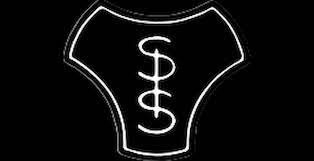 Match 18.30SISTranåsDomareSPOLNINGSPOLNINGMatch 29.40 Halmstad HCJonstorpDomareSPOLNINGSPOLNINGMatch 310:50 Tranås VästervikDomareSPOLNINGSPOLNINGMatch 412:00SISHalmstad HCDomare SPOLNING SPOLNINGMatch 513:10VästervikJonstorp DomareSPOLNINGSPOLNINGMatch 614:20 Halmstad HCTranåsDomareSPOLNINGSPOLNINGMatch 715:30SISJonstorpDomareSPOLNINGSPOLNINGMatch 816:40VästervikHalmstad HCDomareSPOLNINGSPOLNINGMatch 917:50Jonstorp TranåsDomareSPOLNINGSPOLNINGMatch 1019:00SISVästervikDomarePRISUTDELNINGPRISUTDELNINGPRISUTDELNINGPRISUTDELNING